Les ZamoursLes Zamours est une émission de télé qui passe sur France 2 du lundi au samedi, de 11h20 à 11h50. C’est un jeu télévisé pour les amoureux, pour les couples. On doit répondre à des questions assez intimes ou drôles sur l’avis de son conjoint. Trois couples participent et le vainqueur accède à la finale. En finale, l’animateur Bruno Guillon pose des questions à l’une des deux personnes du couple. Des questions sur les goûts de l’autre personne. Si le conjoint (ou la conjointe) croit que son (ou sa) partenaire (son amoureux, son amoureuse, sa femme, son mari etc) connaît la réponse il dit OUI. Sinon, il dit NON et il a une autre question. On a 45 secondes pour trouver 7 bonnes réponses. Si on donne 5 mauvaises réponses on est éliminé. Une finale gagnée est recompensée par un voyage en pension complète pendant une semaine. Si on perd, on gagne un petit week-end quelquepart, aussi en pension complète. Cette émission est regardée par 20% des téléspectateurs jusqu’en 2018. Aujourd’hui elle est tombée à 11,5%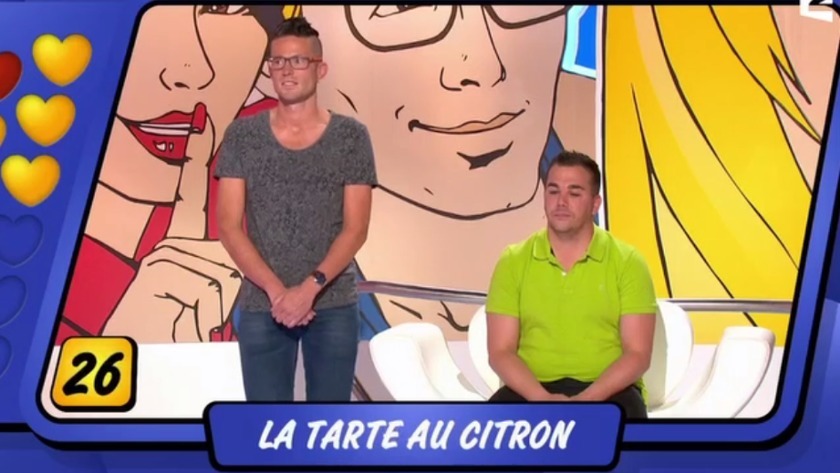 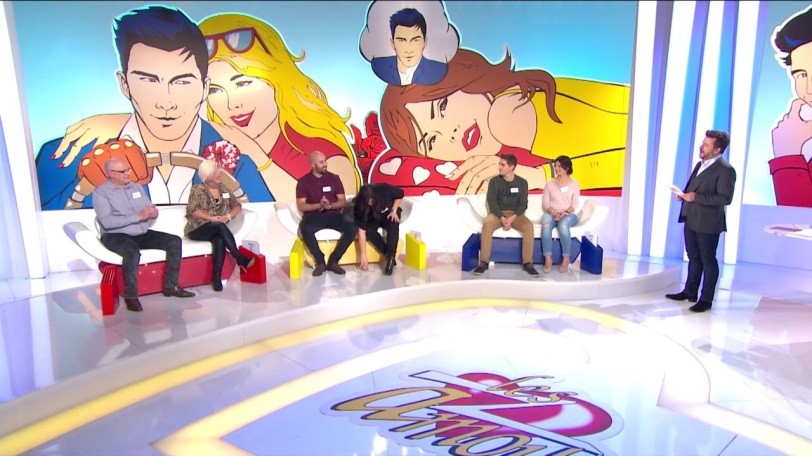 leszamoursvoc ; glosor.eu ; dia ; devoir ; dia2leszamoursC2 ; questionsteveutsändning, tvprogramémission de télé måste, skadoit (devoir)gå, tillbringapasserfru, kvinnafemme (f)make, manmari (m)känna tillconnaîtregedonnerkäramoureuxparcouple (m)svara pårépondre àganska, tillräckligtassezåsiktavis (m)samboconjoint, conjointedelta iparticiper àvinnarevainqueur  (m)gå till, går in tillaccéder àprogramledareanimateur, animatriceförloraperdrepartnerpartenaire (m, f)belönarecompensertevetittaretéléspectateur (m)ända tilljusqu’àramla, fallatombernågonstansquelquepartunderpendantsmakgoût (m)roligdrôleannars, om intesinonställa frågorposer des questionssvarréponse (f)hitta, finnatrouver1quand est-ce qu’on peut regarder cette émission ?2elle passe sur quelle chaîne ?3et elle passe de quelle heure à quelle heure ?4qui peut participer ?5qu’est-ce qu’on doit faire à ce jeu ?6c’est quel genre de questions ?7combien de personnes participent ?8qui est l’animateur ?9comment se passe la finale ?10il faut trouver combien de bonnes réponses ?11on a droit de faire combien de fautes au maximum ?12la finale dure combien de temps ?13qu’est-ce qu’on gagne ?14et si on perd on gagne quelque chose ?15quel est le pourcentage des Français qui regardent cette émisison ?